Основные понятияФорму федерального статистического наблюдения № 4-инновация "Сведения об инновационной деятельности организации" предоставляют юридические лица, кроме субъектов малого предпринимательства, осуществляющие экономическую деятельность в соответствии с Общероссийским классификатором видов экономической деятельности (ОКВЭД2 ОК 029-2014 (КДЕС Ред. 2) в сфере выращивания однолетних культур (код 01.1); выращивания многолетних культур (код 01.2); выращивания рассады (код 01.3); животноводства (код 01.4), смешанного сельского хозяйства (код 01.5), деятельности вспомогательной в области производства сельскохозяйственных культур и послеуборочной обработки сельхозпродукции (код 01.6); добычи полезных ископаемых (Раздел В); обрабатывающих производств (Раздел С); обеспечения электрической энергией, газом и паром; кондиционирование воздуха (Раздел D) (за исключением торговли электроэнергией (код 35.14); торговли газообразным топливом, подаваемым по распределительным сетям  (код 35.23), торговли паром и горячей водой (тепловой энергией) (35.30.6)); водоснабжения; водоотведения, организации сбора и утилизации отходов, деятельности по ликвидации загрязнений (Раздел E); производству кровельных работ (43.91); работы строительные специализированные прочие, не включенные в другие группировки (код 43.99); деятельности издательской (код 58); деятельности в сфере телекоммуникаций (код 61); разработки компьютерного программного обеспечения, консультационные услуги в данной области и другие сопутствующие услуги (код 62); деятельности в области информационных технологий (код 63); деятельности в области права и бухгалтерского учета (код 69); деятельности головных офисов; консультирования по вопросам управления (код 70); деятельности в области архитектуры и инженерно-технического проектирования; технических испытаний, исследований и анализа (код 71); деятельность в сфере научных исследований и разработок (код 72); деятельности рекламной и исследования конъюнктуры рынка (код 73); деятельности профессиональной научной и технической прочей (код 74). Инновационная деятельность – вид деятельности, связанный с трансформацией идей (обычно результатов научных исследований и разработок либо иных научно – технических достижений) в технологически новые или усовершенствованные продукты или услуги, внедренные на рынке, в новые или усовершенствованные технологические процессы или способы производства (передачи) услуг, использованные в практической деятельности.Отгруженные инновационные товары, работы, услуги – товары собственного производства, выполненные собственными силами работы, услуги новые или подвергавшиеся в течение последних трех лет разной степени технологическим (для организаций сельского хозяйства биологическим) изменениям.Отгружено товаров собственного производства, выполнено работ и услуг собственными силами по соответствующему виду экономической деятельности – стоимость отгруженных или отпущенных в порядке продажи, а также прямого обмена (по договору мены) всех товаров собственного производства, выполненных работ и оказанных услуг собственными силами в фактических отпускных (продажных) ценах (без НДС, акцизов и аналогичных обязательных платежей), включая суммы возмещения из бюджетов всех уровней на покрытие льгот, предоставляемых отдельным категориям граждан в соответствии с законодательством Российской Федерации.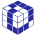 Удельный вес инновационных товаров, работ, услуг в общем объеме отгруженных товаров, выполненных работ, услуг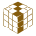 Источники и контактыИсточник форма - № 4-инновация «Сведения об инновационной деятельности организации» ПериодичностьГодовая Сроки обновления на сайтеСентябрь следующий за отчетным годом КонтактыГорева Е.А., т. 8 (495) 607-42-97